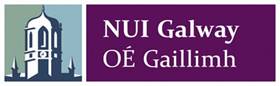 Application for Full-Time Research Students (PhDs, MDs and Research Masters)locating off-campus for more than 3 months in any academic yearStudent, Supervisor and GRC member to complete form GS-090 and submit to Head of School.In cases of approval, the Head of School gives the completed form to the College Vice Dean for Graduate Studies.Decision is noted at the next Graduate Studies Board meeting.Rationale for application:Source of external funding (if any): ___________________________________________________Has the relevant funding agency been informed? Yes/NoOff campus location: ______________________________________________________________Period off-campus (provide dates): __________________________________________________(The off-campus period should normally commence no earlier than 3 months after the application submission date.)Please specify supervisory arrangements for off-campus period:(to include details of local supervision off campus):Please specify arrangements for annual progress reviews:(to include reporting to GRC and GRC meetings):Please specify arrangements to facilitate teaching (by student):__________________________________________________________________________________For office use onlyApproved by:_________________________________________________________________________________Head of School						DateHead of School to send completed form to Vice-Dean for Graduate Studies.Noted at Graduate Studies Board meeting of: 	_________________________________________						DateDate:Student name:Programme: (PhD or MD or Research Masters)Primary supervisor:SignatureDateStudentSupervisorMember of GRC